    桃園市進出口商業同業公會 函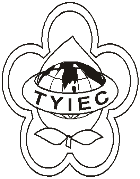          Taoyuan Importers & Exporters Chamber of Commerce桃園市桃園區中正路1249號5樓之4           TEL:886-3-316-4346   886-3-325-3781   FAX:886-3-355-9651               ie325@ms19.hinet.net     www.taoyuanproduct.org	受 文 者：各相關會員 發文日期：中華民國110年8月20日發文字號：桃貿豐字第110294號附    件：隨文主   旨：有關財團法人工業技術研究院接受經濟部工業局委託舉辦110年度「先驅化學品工業原料申報及檢查辦法宣導說明會」， 敬請各會員廠商踴躍報名參加，請查照。說   明：      一、依據財團法人工業技術研究院110年8月13日工研生字第1100016634號函辦理。      二、財團法人工業技術研究院生醫與醫材研究所接受經濟部工業局委託執行「先驅化學品工業原料申報及檢查流向追蹤計畫」辦理。      三、經濟部工業局為協助業者依法辦理先驅化學品工業原料申報作業，特委託財團法人工業技術研究院生醫所舉辦3場宣導說明會。      四、本(110)年度宣導說明會，將採線上會議方式進行，會議時間分別於9月7日(星期二)上午、9月13日(星期一)下午及9月16日(星期四)上午，時間及議程詳如附件。      五、本次說明會經濟部及財團法人工業技術研究院將針對先驅化學品工業原料申報及檢查作業，廠商應改善及注意事項進行說明，請各會員廠商踴躍參加。六、本次說明會完全免費，請於110年8月20日起至先驅化學品工業原料資訊網(https://www.prechem.org.tw/)宣導說明會(110年9月)填寫報名資料，以利辦理宣導說明會之後續事宜，請各相關會員廠商踴躍參加。七、本宣導說明會聯絡人:駱小姐/許小姐    電話:03-5732618/5743888，傳真:03-5732372    E-mail:prechem@itri.org.tw。 理事長  簡 文 豐